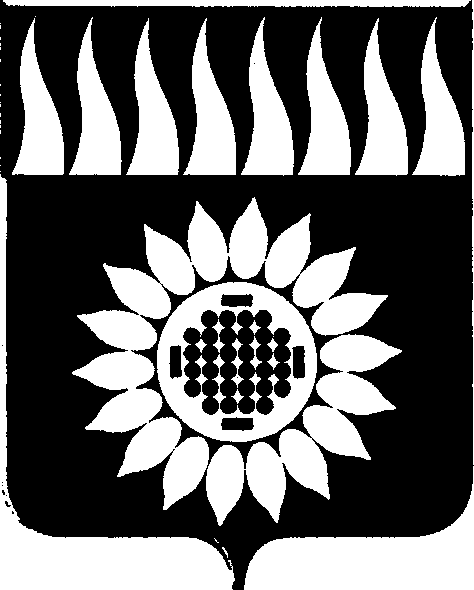 ГОРОДСКОЙ ОКРУГ ЗАРЕЧНЫЙД У М Аседьмой созыв_____________________________________________________________________________________________________ВТОРОЕ ОЧЕРЕДНОЕ ЗАСЕДАНИЕР Е Ш Е Н И Е28.10.2021 № 17-РО внесении изменений в Регламент Думы городского округа Заречный         В рамках ревизии нормативных правовых актов Думы городского округа Заречный, на основании статьи 45 Устава городского округа Заречный        Дума решила:        1. Внести в Регламент Думы городского округа Заречный, утвержденный решением Думы от 25.08.2016 № 110-Р (с изменениями от 24.11.2016 № 56-Р, от 29.03.2018 № 33-Р, от 28.02.2019 N 19-Р, от 31.10.2019 № 109-Р), следующие изменения:    1.1.  пункт 73 статьи 13 изложить в следующей редакции:    «73. Решения Думы о принятии Устава городского округа, Регламента Думы городского округа, дополнений и изменений к ним,  решения об удалении Главы городского округа в отставку в соответствии с Федеральным законом, устанавливающим общие принципы организации местного самоуправления в Российской Федерации, считаются принятыми, если за них проголосовало не менее 14 депутатов от установленной численности депутатов Думы.».    1.2. Изменить нумерацию статьи 23 «Полномочия председателя Думы городского округа» на «23.1. Полномочия председателя Думы городского округа».     1.3. Изменить нумерацию пункта 168 «Каждому депутату Думы гарантируются права» (далее по тексту) на 168.1.    2. Опубликовать настоящее решение в установленном порядке и разместить на официальном сайте Думы городского округа Заречный. Председатель Думы городского округа                                         А.А. КузнецовИ.о. Главы городского округа                                                              О.П. Кириллов